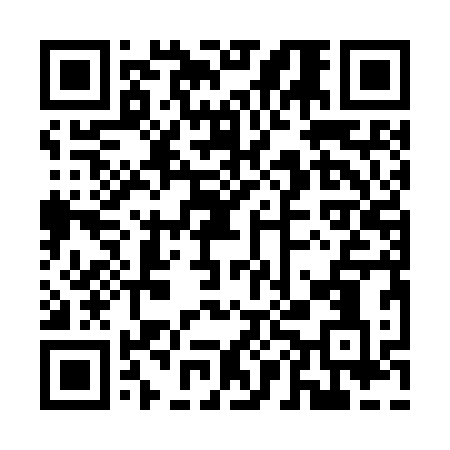 Prayer times for Coeur Dalane Estates, Utah, USAMon 1 Jul 2024 - Wed 31 Jul 2024High Latitude Method: Angle Based RulePrayer Calculation Method: Islamic Society of North AmericaAsar Calculation Method: ShafiPrayer times provided by https://www.salahtimes.comDateDayFajrSunriseDhuhrAsrMaghribIsha1Mon4:226:001:315:319:0210:402Tue4:236:011:315:319:0210:403Wed4:236:021:325:319:0110:404Thu4:246:021:325:319:0110:395Fri4:256:031:325:319:0110:396Sat4:266:031:325:319:0110:387Sun4:276:041:325:319:0010:378Mon4:286:051:325:329:0010:379Tue4:296:051:335:329:0010:3610Wed4:306:061:335:328:5910:3511Thu4:316:071:335:328:5910:3512Fri4:326:071:335:328:5810:3413Sat4:336:081:335:328:5810:3314Sun4:346:091:335:318:5710:3215Mon4:356:101:335:318:5610:3116Tue4:366:111:335:318:5610:3017Wed4:376:111:335:318:5510:2918Thu4:386:121:345:318:5410:2819Fri4:406:131:345:318:5410:2720Sat4:416:141:345:318:5310:2621Sun4:426:151:345:318:5210:2522Mon4:436:161:345:318:5110:2323Tue4:456:161:345:308:5110:2224Wed4:466:171:345:308:5010:2125Thu4:476:181:345:308:4910:2026Fri4:486:191:345:308:4810:1827Sat4:506:201:345:298:4710:1728Sun4:516:211:345:298:4610:1629Mon4:526:221:345:298:4510:1430Tue4:546:231:345:288:4410:1331Wed4:556:241:345:288:4310:11